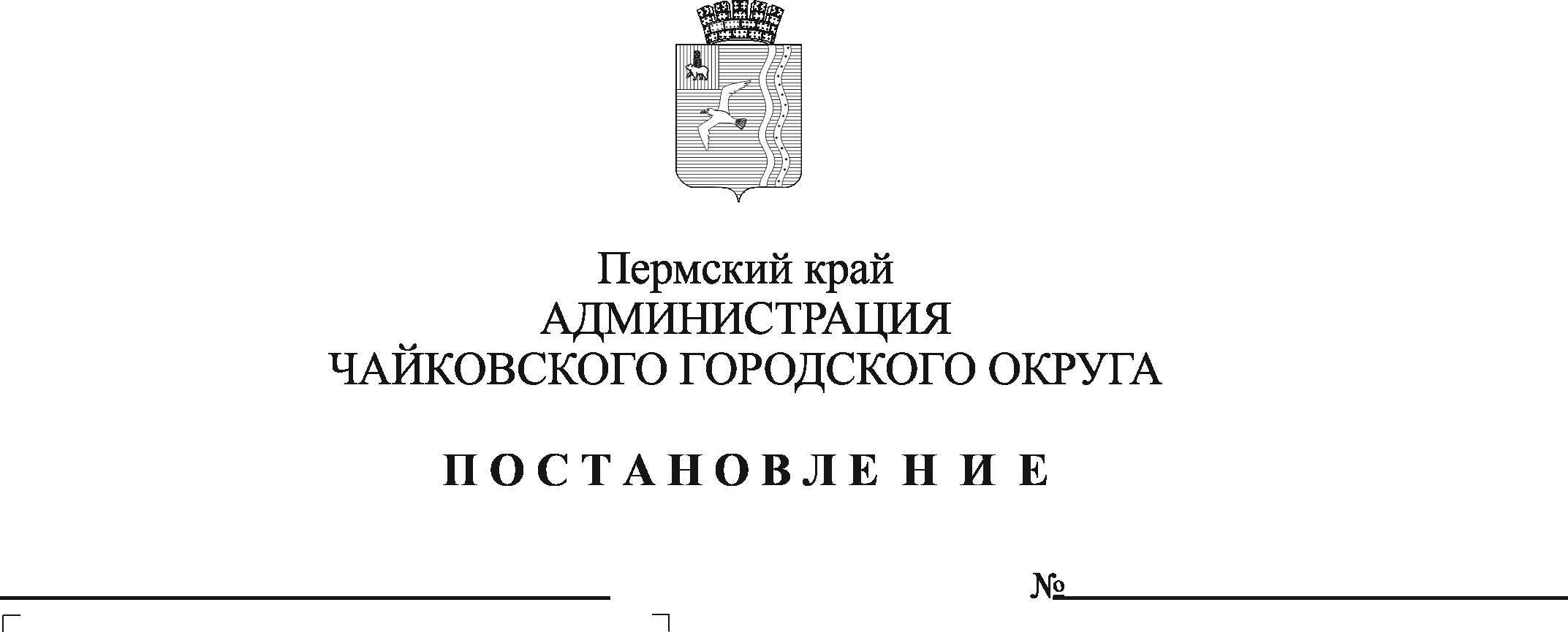 В соответствии с Федеральным законом от 6 октября 2003 г. № 131-ФЗ «Об общих принципах организации местного самоуправления в Российской Федерации», Уставом Чайковского городского округа, решением Чайковской городской Думы от 19 декабря 2018 г. № 96 «Об оплате труда работников муниципальных учреждений Чайковского городского округа», постановления администрации города Чайковского от 11 февраля 2019 г. № 153 «Об оплате труда рабочих муниципальных учреждений Чайковского городского округа»ПОСТАНОВЛЯЮ:1. Внести в Положение о системе оплаты труда работников муниципального казенного учреждения «Управление гражданской защиты», утвержденное постановлением администрации Чайковского городского округа от 31 декабря 2019 г. № 2057 (далее - Положение), следующее изменение:	в приложении 1 к Положению в строке 1.1 таблицы «СХЕМА должностных окладов (ставок) работников муниципального казенного учреждения «Управление гражданской защиты» цифры «6 019,00» заменить цифрами «6 141,00».	2. Постановление опубликовать в муниципальной газете «Огни Камы» и разместить на официальном сайте администрации Чайковского городского округа.	3. Постановление вступает в силу после его официального опубликования и распространяется на правоотношения, возникшие с 1 января 2021 г.Глава городского округа -
глава администрацииЧайковского городского округа                                                      Ю.Г. Востриков